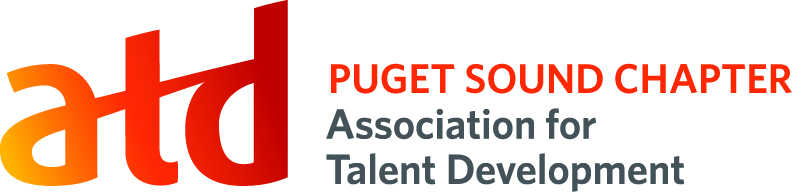 Position Title:  Speaker Manager       Description: Deliver professional monthly member events guided by the ATD National Competency Model and member needs.Time Commitment:	10 hrs./month, attendance at monthly member meetings, including those scheduled during early morning and evening hours.Key Competencies:	Commitment, Teamwork, Reliability, Event Management, CommunicationPrimary Responsibilities:Work collaboratively with Director of Programs to implement overall strategy for the year. Exercise good judgement to support the profitability of monthly member meetingsEnsure committee members procure speakers far enough in advance to post 6 months’ worth of upcoming monthly meetings on the website and calendarInsure that the speaker committee members execute on the roles and responsibilities outlined for themWork with Director of Membership to recruit new speaker committee members when turnover occursTrain incoming committee members and actively groom potential successors for your roleCollaborate with Sponsorship Manager to ensure sponsors are welcomed at the meetingsSuccess Measures:Average member event attendance remains the same or increases over previous yearEach member event has a speaker secured at least 5 weeks in advance of dateMember Event dates and location are listed on website 6 months in advanceOversee at a high level that member events run smoothly including registration, catering, a/v and room logistics (report to Director of Programs if not)Member event evaluation summaries are sent to Director of Programs & Special EventsPrivileges: Privileges: Additional Expectations:Free attendance at all chapter meetingsFree attendance at all chapter meetingsMember of ATD Puget Sound chapter for termPosition listed on your resume and LinkedIn profile Opportunity to connect with ATDps membersPotential for career pathing into future Board positionsPosition listed on your resume and LinkedIn profile Opportunity to connect with ATDps membersPotential for career pathing into future Board positionsPost comments/ engage in chapter’s social mediaMeet success measures listed above Advise Director of Programs of trends seen inmeeting evaluations to inform future strategy